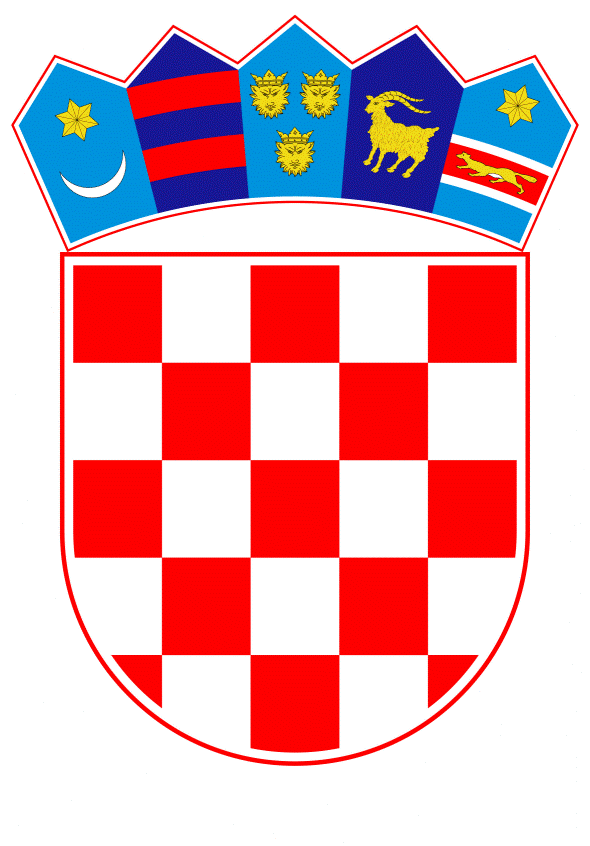 VLADA REPUBLIKE HRVATSKEZagreb, 20. srpnja 2023.__________________________________________________________________________________________________________________________________________________________________________________________________________________________________________   Banski dvori | Trg Sv. Marka 2  | 10000 Zagreb | tel. 01 4569 222 | vlada.gov.hr	PRIJEDLOG	Na temelju članka 37. stavka 5. u vezi s člankom 45. stavkom 1. Zakona o upravljanju državnom imovinom („Narodne novine“, broj 52/18.), Vlada Republike Hrvatske je na sjednici održanoj __________ 2023. donijelaODLUKUo darovanju nekretnine u k.o. Vinkovačko Novo Selo Vukovarsko-srijemskoj županiji, u svrhu izgradnje Logističko-distributivnog centra VinkovciI.	Republika Hrvatska, kao vlasnik, daruje Vukovarsko-srijemskoj županiji nekretninu označenu kao zk.č.br. 166/1, ORANICA KRČEVINE, površine 75951 m², upisanu u zk.ul.br. 2354, u k.o. Vinkovačko Novo Selo, kod Zemljišnoknjižnog odjela Vinkovci, Općinskog suda u Vinkovcima, u svrhu izgradnje Logističko-distributivnog centra Vinkovci, u skladu s Lokacijskom dozvolom izdanom od Upravnog odjela za prostorno uređenje, gradnju i zaštitu okoliša Vukovarsko-srijemske županije, KLASA: UP/I-350-05/22-01/000009, URBROJ: 2196-4-9-22-0014, od 26. listopada 2022.II.	Tržišna vrijednost nekretnine iz točke I. ove Odluke iznosi 1.140.000,00 eura, prema procjembenom elaboratu izrađenom od strane trgovačkog društva BRLIĆ d.o.o. iz Zagreba, stalne sudske vještakinje za graditeljstvo i procjenu nekretnina Marine Brlić, ing. arh.,  potvrđenom od strane Službe za tehničke poslove Ministarstva prostornoga uređenja, graditeljstva i državne imovine.Trošak procjene nekretnina iz točke I. ove Odluke, u iznosu od 162,59 eura snosi Vukovarsko-srijemska županija.III.	Nekretnina iz točke I. ove Odluke daruje se Vukovarsko-srijemskoj županiji pod uvjetom da se ista u svojstvu vjerovnika odrekne svih potraživanja prema Republici Hrvatskoj kao dužniku, koja će se utvrditi na dan potpisivanja ugovora o darovanju prema ovoj Odluci, kao i eventualno kasnije pronađenih potraživanja prema Republici Hrvatskoj koja su nastala do dana potpisivanja ugovora o darovanju, do visine vrijednosti darovane nekretnine.IV.	Vukovarsko-srijemska županija se obvezuje preuzeti sve obveze koje bi eventualno proizašle iz potraživanja i prava trećih osoba na nekretnini iz točke I. ove Odluke.V.	Vukovarsko-srijemska županija se obvezuje darovanu nekretninu privesti namjeni utvrđenoj u točki I. ove Odluke u roku od pet godina od dana sklapanja ugovora o darovanju, te u navedenom roku dostaviti Ministarstvu prostornoga uređenja, graditeljstva i državne imovine dokaz o privođenju namjeni.VI.	S Vukovarsko-srijemskom županijom sklopit će se ugovor o darovanju nekretnine iz točke I. ove Odluke.	U ugovor o darovanju unijet će se raskidna klauzula ukoliko se darovana nekretnina ne privedu namjeni u roku utvrđenom u točki V. ove Odluke, ukoliko se promjeni njena namjena utvrđena u točki I. ove Odluke, ukoliko se darovana nekretnina otuđi ili optereti bez suglasnosti Ministarstva prostornoga uređenja, graditeljstva i državne imovine, te ukoliko se darovana nekretnina ošteti namjernim ponašanjem obdarenika ili postupanjem s krajnjom nepažnjom.	U svim navedenim slučajevima iz stavka 2. ove točke darovana nekretnina postaje vlasništvo Republike Hrvatske ili će Vukovarsko-srijemska županija isplatiti Republici Hrvatskoj naknadu za tu nekretninu u visini njene tržišne vrijednosti u vrijeme raskida ugovora o darovanju.	Zabrana otuđenja i opterećenja darovane nekretnine bez suglasnosti iz stavka 2. ove točke upisat će se u zemljišnu knjigu.VII.	Za provođenje ove Odluke zadužuje se Ministarstvo prostornoga uređenja, graditeljstva i državne imovine, a ugovor o darovanju u ime Republike Hrvatske potpisat će potpredsjednik Vlade Republike Hrvatske i ministar prostornoga uređenja, graditeljstva i državne imovine.VIII.	Ova Odluka stupa na snagu danom donošenja.KLASA:URBROJ:Zagreb,                                                                                                            PREDSJEDNIK                                                                                                    mr. sc. Andrej PlenkovićOBRAZLOŽENJEVukovarsko-srijemska županija podnijela je zahtjev za darovanje nekretnine označene kao zk.č.br. 166/1, površine 75.951 m², upisane u zk.ul.br. 2354, u k.o. Vinkovačko Novo Selo, u svrhu izgradnje Logističko-distributivnog centra Vinkovci.Vukovarsko-srijemska županija ima interes izgradnje Logističko-distributivnog centra Vinkovci (hladnjače za jabuku) jer za skladištenje i čuvanje voća nema adekvatnih skladišnih kapaciteta na području županije. Naime, u Vukovarsko-srijemskoj županiji ukupne površine intenzivnih nasada jabuke iznose 371,77 ha. Stoga je Vukovarsko-srijemska županija prijavitelj izrade projektno-tehničke dokumentacije, čiju je izradu sufinanciralo Ministarstvo poljoprivrede putem Javnog poziva za sufinanciranje pripreme infrastrukturnih projekata kojima se potiče udruživanje i povezivanje poljoprivrednih proizvođača na regionalnoj razini za 2021.Budući Logističko-distributivni centar Vinkovci izgradit će se u skladu s EU standardima, primjenjujući nove tehnologije, radi osiguranja ekonomski isplativog i dugoročnog funkcioniranja. Gradnja Logističko-distributivnog centra Vinkovci sa pratećim sadržajima podrazumijeva gradnju:a) logističkog skladišta (hladnjače) kapaciteta 10.000 tona jabuke s uredima i pratećim prostorom (sortirnicom, pakirnicom) približne tlocrtne površine 7.000 m²,b) parkirnih površina i internih prometnica cca 28.000 m².Unutar zgrade bit će smještene komore za hlađenje (čuvanje jabuke) kapaciteta 60-80 tona, te komore kapaciteta 130-150 tona. U zgradi se predviđa prostor za prijem, sortiranje i pakiranje, uredi za osoblje sa potrebnim upravnim i pomoćnim prostorijama. Na otvorenoj površini oko zgrade uredit će se pristupni putevi za dostavna teretna vozila, izgradit će se kolna vaga i parkirališta za osobna vozila. Neizgrađeni dio čestice uredit će se sadnjom autohtonih biljnih vrsta.Tržišna vrijednost nekretnine iznosi 1.140.000,00 eura, prema procjembenom elaboratu izrađenom od strane trgovačkog društva BRLIĆ d.o.o. iz Zagreba, stalne sudske vještakinje za graditeljstvo i procjenu nekretnina Marine Brlić, ing. arh.,  potvrđenom od strane Službe za tehničke poslove Ministarstva prostornoga uređenja, graditeljstva i državne imovine. Trošak procjene nekretnina iz točke I. ove Odluke, u iznosu od 162,59 eura  snosi Vukovarsko-srijemska županija.Nekretnina se daruje Vukovarsko-srijemskoj županiji pod uvjetom da se ona u svojstvu vjerovnika odrekne svih potraživanja prema Republici Hrvatskoj kao dužniku, koja će se utvrditi na dan potpisivanja ugovora o darovanju prema ovoj Odluci, kao i eventualno kasnije pronađenih potraživanja prema Republici Hrvatskoj koja su nastala do dana potpisivanja ugovora o darovanju, do visine vrijednosti darovane nekretnine.Vukovarsko-srijemska županija se obvezuje preuzeti sve obveze koje bi eventualno proizašle iz potraživanja i prava trećih osoba na predmetnoj nekretnini.Vukovarsko-srijemska županija se obvezuje darovanu nekretninu privesti utvrđenoj namjeni u roku od pet godina od dana sklapanja ugovora o darovanju, te u navedenom roku dostaviti Ministarstvu prostornoga uređenja, graditeljstva i državne imovine dokaz o privođenju namjeni.S Vukovarsko-srijemskom županijom sklopit će se ugovor o darovanju nekretnine u koji će se unijeti raskidna klauzula ukoliko se darovana nekretnina ne privede utvrđenoj namjeni u roku od pet godina ili se promijeni namjena darovane nekretnine, ukoliko se darovana nekretnina otuđi ili optereti bez suglasnosti Ministarstva prostornoga uređenja, graditeljstva i državne imovine te ukoliko se darovana nekretnina ošteti namjernim ponašanjem Vukovarsko-srijemske županije ili postupanjem s krajnjom nepažnjom. U svim navedenim slučajevima darovana nekretnina postaje vlasništvo Republike Hrvatske ili će Vukovarsko-srijemska županija isplatiti Republici Hrvatskoj naknadu za nekretninu u visini njene tržišne vrijednosti u vrijeme raskida ugovora o darovanju. Zabrana otuđenja i opterećenja darovane nekretnine bez suglasnosti Ministarstva upisat će se u zemljišnu knjigu.Za provođenje ove Odluke zadužuje se Ministarstvo prostornoga uređenja, graditeljstva i državne imovine, a ugovor o darovanju u ime Republike Hrvatske potpisat će potpredsjednik Vlade Republike Hrvatske i ministar prostornoga uređenja, graditeljstva i državne imovine.Predlagatelj:Ministarstvo prostornoga uređenja, graditeljstva i državne imovine Predmet:Prijedlog odluke o darovanju nekretnine u k.o. Vinkovačko Novo Selo Vukovarsko-srijemskoj županiji, u svrhu izgradnje Logističko-distributivnog centra Vinkovci 